Муниципальное бюджетное дошкольное образовательное учреждении детский сад № 4 « Ласточка»Логопедический проект« Чтобы лучше говорить – нужно с пальцами дружить».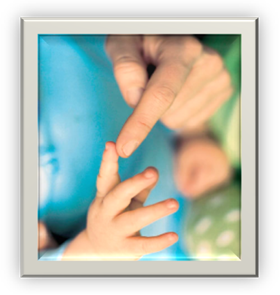  Разработала: учитель – логопед   Виноградова С.В.                                     г. Красный ХолмЦель проекта: - Создать условия для развития мелкой моторики;- Реализация в учебном процессе системы игр и игровых упражнений, направленных на развитие мелкой моторики кистей рук детей;- Развитие и коррекция речи детей, через развитие мелкой моторики кистей рук.- Научить родителей проводить с детьми пальчиковую гимнастику в домашних условиях.Задачи проекта1. Выявить особенности развития мелкой моторики рук у детей старшего дошкольного возраста. 2. Совершенствовать предметно – развивающую среду для развития мелкой моторики. 3. Развивать мелкую моторику пальцев рук у детей старшего возраста посредством дидактических игр, игрушек, нетрадиционных приемов. 4. Развивать тактильную чувствительность рук детей, графические навыки, подготовить руку к письму. 5. Систематизировать знания педагогов, родителей по развитию мелкой моторики рук. Актуальность проекта:Развитие мелкой моторики кистей рук детей необходима для общего развития ребёнка, так как ему понадобятся точные координированные движения, чтобы писать, одеваться, а также выполнять различные бытовые и прочие действия. Речевая способность зависит не только от тренировки артикуляционного аппарата, но и от движения рук. Мелкая моторика очень важна, поскольку через неё развиваются такие высшие свойства сознания, как: внимание, мышление, координация, наблюдательность, воображение, зрительная и двигательная память, речь. Следовательно, движения руки всегда связаны с речью и способствуют её развитию. Тренировка пальцев рук влияет на созревание речевой функции. Иначе говоря, если у малыша ловкие, подвижные пальчики, то и говорить он научится без особого труда, речь будет развиваться правильно.Актуальность данной проблемы очевидна на сегодняшний день и заключается в том, что многие современные концепции дошкольного образования признают незаменимое влияние пальчиковых игр на речевое развитие ребёнка, а также проблема вызвана недостаточным просвещением родителей в данном вопросе.Вид проекта:Фронтальный; индивидуальный.Участники проекта:Учитель – логопед.Воспитатели.Дети.Родители.Продолжительность:долгосрочныйв течение учебного года (с сентября 2014г. по май 2016г.)Предполагаемый результат:
1. Улучшение мелкой моторики рук детей. 
2. Повышение уровня речевого развития у детей с нарушением речи. 
3. Повышение интереса детей к логопедическим занятиям. 
4. Повышение уровня творческих способностей.Годовой план реализации проекта.(2014-2016 уч. год)Этап проекта – Подготовительный.Этап проекта – Основной ( октябрь – май)Этап – Заключительный (май).Диагностическое обследование уровня сформированности навыков развития мелкой моторики и координации движений  рук.Обследование мелкой моторики. ( Диагностическая методика Г. А. Волкова и Н. В. Нищева.)Обследовано: 25 детей старшего дошкольного возраста.Обследовано: 30 детей старшего дошкольного возраста.Введение:«Ум ребёнка находится на
кончиках его пальцев».
В.А. Сухомлинский 	На всех этапах жизни ребенка, движения пальцев рук играют важнейшую роль. Самый благоприятный период для развития речи - до 7 лет, когда кора больших полушарий еще окончательно не сформирована. Именно в этом возрасте необходимо развивать все психические процессы, в том числе и речь ребёнка.Исследованиями ученых (М.М. Кольцова, Е.Н. Исенина, Л.В. Антакова-Фомина) была подтверждена связь речевого развития ребёнка и мелкой моторики рук. Все ученые, изучавшие психику детей, подтверждают факт, что тренировка тонких движений пальцев рук является стимулирующей для развития речи детей и оказывают большое влияние на развитие головного мозга.Систематические упражнения по тренировке движений пальцев, по мнению М.М. Кольцовой, являются “мощным средством” повышения работоспособности головного мозга. Обычно ребенок, имеющий высокий уровень развития мелкой моторики, умеет логически рассуждать, у него достаточно развиты память, внимание, связная речь. Понимание педагогами и родителями значимости и сущности мелкой моторики рук помогут развить речь ребёнка, оградят его от дополнительных трудностей обучения.*Невропатолог и психиатр В. М. Бехтерев писал, что движения руки всегда были тесно связаны с речью и способствовали её развитию.*Английский психолог  Д. Селли также придавал очень большое значение « созидательной работе рук» для развития мышления и речи детей.*В настоящее время учёными установлено, что уровень развития речи детей находиться в прямой зависимости от степени сформированности  тонких движений пальцев рук и совершенствование речи непосредственно зависит от степени тренировки рук.В своей работе я абсолютно уверенна в том,  игры с пальчиками способствуют развитию речи  детей, звукопроизношению, улучшению фонематического слуха и расширению словарного запаса. Они увлекательны, поэтому  способствуют развитию  творческой деятельности ребёнка. 
Пальчиковые игры – это инсценировка каких-либо рифмованных историй, сказок при помощи пальцев. Многие игры требуют участия обеих рук. Это дает возможность детям ориентироваться в понятиях «вправо», «влево», «вверх», «вниз» и т. д. 
Эти игры, как бы отражают реальность окружающего мира - предметы, животных, людей, их деятельность, явления природы.
В ходе игр с пальчиками дети, повторяя движения взрослых, активизируют моторику рук. Тем самым вырабатывается ловкость, умение управлять своими движениями, концентрировать внимание на одном виде деятельности.
Очень важны эти игры для развития творчества детей. Если ребенок усвоит какую-нибудь одну пальчиковую игру, он обязательно будет стараться придумать новую инсценировку для других стихов и песен.Что же происходит, когда ребёнок занимается пальчиковой гимнастикой? 1. Выполнение упражнений индуктивно приводит к возбуждению в речевых центрах головного мозга и стимулирует развитие речи.2. Игры с пальчиками создают благоприятный эмоциональный фон, развивают умение подражать взрослому, учат понимать смысл речи. Повышают речевую активность ребёнка.3. Если ребёнок будет выполнять упражнения, сопровождая их стихотворными строчками, то его речь станет более чёткой. Ритмичной, яркой.4. Ребёнок учится запоминать определённые положения рук и последовательность движений.5. Овладев многими упражнениями, он сможет «рассказывать руками» целые истории.6. В результате пальчиковых упражнений кисти рук и пальцы приобретут силу, хорошую подвижность, а это в дальнейшем облегчит овладение навыком письма.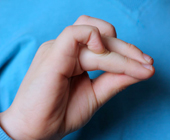 Пальчиковые упражнения можно условно разделить на три группы.I группа. Динамические упражнения для пальчиков- развивают точную координацию движений; -учат сгибать и разгибать пальцы рук; - учат противопоставлять большой палец остальным. II группа. Статические упражнения - совершенствуют полученные ранее навыки на более высоком уровне и требуют более точных движений.III группа. Упражнения для кистей рук. - развивают подражательную способность; - учат напрягать и расслаблять мышцы; - развивают умение сохранять положение пальцев некоторое время; - учат переключаться с одного движения на другое. Формы работы по развитию мелкой моторики рук могут быть традиционными и нетрадиционными.Традиционные: - самомассаж кистей и пальцев рук (поглаживание, разминание); - игры с пальчиками с речевым сопровождением; - пальчиковая гимнастика без речевого сопровождения; - графические упражнения: штриховка, дорисовка картинки, графический диктант, соединение по точкам, продолжение ряда; - предметная деятельность: игры с бумагой, глиной, пластилином, песком, водой, рисование мелками, углём; - игры: мозаика, конструкторы, шнуровка, складывание разрезных картинок, игры с вкладышами, складывание матрёшек;- кукольные театры: пальчиковый, варежковый, перчаточный, театр теней; - игры на развитие тактильного восприятия: «Гладкий – шершавый», «Найди такой же на ощупь», «Чудесный мешочек». 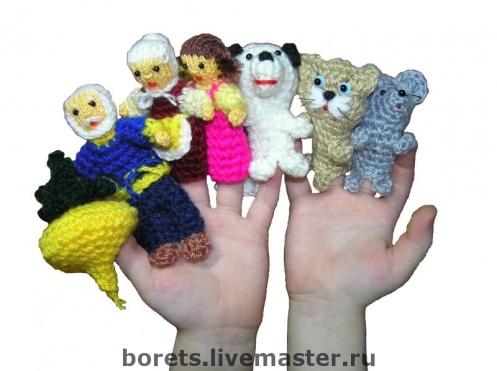 Нетрадиционные: - самомассаж кистей и пальцев рук с грецкими орехами, карандашами, массажными щётками; - игры с пальчиками, с использованием разнообразного материала: бросовый, природный, хозяйственно-бытовой.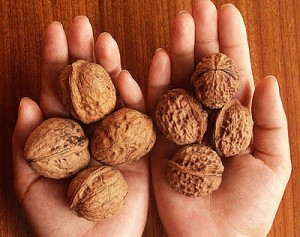 Массажные ежикиМассажный мячик – эффективное средство расслабления мышц, которое можно использовать ежедневно. Он благотворно способствует развитию кистей рук ребенка, движений его пальцев, разработки мышц. Ребристая игольчатая поверхность мяча воздействует на нервные окончания, улучшает приток крови и активизирует кровообращение. Массажный мячик ускоряет капиллярный кровоток, уменьшает венозный застой и повышает кожно-мышечный тонус, что способствует улучшению состояния всего организма. Массажный мяч положительно сказывается на развитии детей. Эта забавная упругая игрушка обогащает сенсорную среду малыша, стимулируя его психомоторное развитие. Массаж ладоней и пальцев рук колючим массажным мячиком.1.Мяч находится между ладоней, пальцы прижаты друг к другу. Делайте массажные движения, катая мяч вперед-назад.2.Мяч находится между ладоней, пальцы прижаты друг к другу. Делайте круговые движения, катая мяч по ладоням.3.Держа мяч подушечками пальцев, делайте вращательные движения вперед (как будто закручиваете крышку).4.Держа мяч подушечками пальцев, с усилием надавите ими на мяч.5.Держа мяч подушечками пальцев, делайте вращательные движения назад (как будто открываете крышку).6.Подкиньте мяч двумя руками на высоту 20-30 сми поймайте его.7.Зажмите мяч между ладонями, пальцы сцепите в замок, локти направлены в стороны. Надавите ладонями на мяч (4-6 раз).8.Перекладываете мяч из одной ладони в другую, постепенно увеличивая темп. 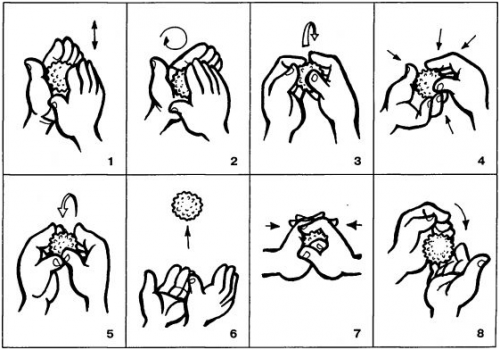 Упражнение №1Ежик в руки мы возьмем,               (берем массажный мячик)Покатаем и потрем.                      (катаем между ладошек)Вверх подбросим и поймаем,         (подбрасываем вверх  и ловим)И иголки посчитаем.                     (пальчиками одной руки                       нажимаем на шипы)Пустим ежика на стол,                   (кладем мячик на стол)Ручкой ежика прижмем                  ручкой прижимаем мячик)И немножко покатаем …                (ручкой катаем мячик)Потом ручку поменяем.                  (меняем ручку и тоже катаем мячик)Упражнение №2Ежика возьмем в ладошки             (берем массажный мячик)И потрем его слегка,                    (в одной ручке держим мячик, другой проводим  по нему)Разглядим его иголки,                  (меняем ручку, делаем тоже самой)Помассируем бока.                       (катаем между ладошек)Ежика в руках кручу,                    (пальчиками крутим мячик)Поиграть я с ним хочу.Домик сделаю в ладошках –          (прячем мячик в ладошках)Не достанет его кошка.                (прижимаем ладошки к себе)Упражнение №3Я мячом круги катаю,                     (Движения выполняются по тексту)            Взад - вперед его гоняю.Им поглажу я ладошки,А потом сожму немножко.        Каждым пальцем мяч прижму,И другой рукой начну.А теперь последний трюк!Мяч катаю между рук!Упражнение №4Я мячом круги катаю,                  (катаем мячик между ладонями круговыми движениями)Взад вперед его гоняю,               (гоняем мячик между ладонями по  толу)Им поглажу я ладошку,                (гладим одну ладошку мячиком)Будто бы сметаю крошку,             (гладим другую ладошку мячиком)И помну его немножко,                (сжимаем мячик одной рукой)Как сжимает лапу кошка.             (меняем и сжимаем мячик другой  рукой)Упражнение №5Ежик, ежик – чудачок Сшил колючий пиджачок              (прокатывать мяч в ладонях вперед –  назад)Встал с утра, и в лес – гулять,       (поднять руки вверх)Чтоб друзей всех повидать.           (перебирать мяч пальцами, опуская медленно руки вниз)Ежик топал по тропинке               (постучать мячом по столу)И грибочек нес на спинке.           (завести руки с мячом за голову, покатать мяч по шее)Ежик топал не спеша,                   (прокатываем мяч по одной коленке  вперед)Тихо листьями шурша.                  (прокатываем мяч по другой коленке назад)А навстречу скачет зайка, Длинноухий Попрыгайка,             (подбрасываем и ловим мячик)В огороде чьем – то ловко Раздобыл косой морковку!            (завести руки за спину и спрятать  мяч)Упражнение №6Этот шарик не простой                  (Движения выполняются по тексту)Весь колючий, вот такой.Меж ладошками кладемИм ладошки разотрем.Вверх и вниз его катаемСвои ручки развиваем!Можно шар катать по кругуПерекидывать друг другу.1, 2, 3, 4, 5 –Всем пора нам отдыхать!Упражнение №7Катится колючий ежик                  (выполняем круговые движения мячиком  между ладонями)Нет ни головы, ни ножек.По ладошкам он бежит И пыхтит, пыхтит, пыхтит.Мне по пальчикам бежит               (перебираем мяч пальчиками)И  пыхтит, пыхтит, пыхтитБегает туда, сюда! Мне щекотно?  (движения мячом по пальчикам)Да, да, да!Уходи, колючий еж,                       (пускаем по столу и ловим подушечками  пальцев)В темный лес, где ты живешь!Я мячом круги катаю,                     (Движения выполняются по тексту)            Взад - вперед его гоняю.Им поглажу я ладошки,А потом сожму немножко.        Каждым пальцем мяч прижму,И другой рукой начну.А теперь последний трюк!Мяч катаю между рук!Приемы Су – Джок терапии: Массаж специальным шариком. Поскольку на ладони находится множество биологически активных точек, эффективным способом их стимуляции является массаж специальным шариком. Прокатывая шарик между ладошками, дети массируют мыщцы рук. В каждом шарике есть «волшебное» колечко.И следующий прием это: Массаж эластичным кольцом, которое помогает стимулировать работу внутренних органов. Так как все тело человека проецируется на кисть и стопу, а также на каждый палец кисти и стопы, эффективным способом профилактики и лечения болезней является массаж пальцев, кистей и стоп эластичным кольцом. Кольцо нужно надеть на палец и провести массаж зоны соответствующей пораженной части тела, до ее покраснения и появлении ощущения тепла. Эту процедуру необходимо повторять несколько раз в день.С помощью шаров – «ежиков» с колечками детям нравится массировать пальцы и ладошки, что оказывает благотворное влияние на весь организм, а также на развитие мелкой моторики пальцев рук, тем самым, способствуя развитию речи. Ручной массаж кистей и пальцев рук. Очень полезен и эффективен массаж пальцев и ногтевых пластин кистей. Эти участки соответствуют головному мозгу. Кроме того на них проецируется все тело человека в виде мини-систем соответствия. Поэтому кончики пальцев необходимо массажировать до стойкого ощущения тепла. Это оказывает оздоравливающее воздействие на весь организм. Особенно важно воздействовать на большой палец, отвечающий за голову человека.Во время коррекционной деятельности происходит стимулирование активных точек, расположенных на пальцах рук при помощи различных приспособлений (шарики, массажные мячики, грецкие орехи, колючие валики). Эту работу провожу перед выполнением заданий, связанных с рисованием и письмом, в течение 1 минуты.Массаж стоп. Воздействие на точки стоп осуществляется во время хождения по ребристым дорожкам, массажным коврикам, коврикам с пуговицами и т.д.В логопедических целях су – джок терапия совместно с пальчиковыми играми, мозаикой, шнуровкой, штриховкой, лепкой, рисованием активизирует развитие речи детей. Все перечисленные приемы я рекомендовала к использованию логопедам на МО, педагогам нашего д/сада и родителям для использования в домашних условиях. С этой целью провела для них консультации,практикумы, презентацию.Рассмотрим некоторые формы работы с детьми при нормализации мышечного тонуса и стимуляции речевых областей в коре головного мозга, коррекции произношения (автоматизации звука), развитии лексико-грамматических категорий, совершенствовании навыков пространственной ориентации.1. Массаж Су – Джок шарами., дети повторяют слова и выполняют действия с шариком в соответствии с текстомЯ мячом круги катаю,Взад - вперед его гоняю.Им поглажу я ладошку.Будто я сметаю крошку,И сожму его немножко,Как сжимает лапу кошка,Каждым пальцем мяч прижму,И другой рукой начну.2. Массаж пальцев эластичным кольцом. /Дети поочередно надевают массажные кольца на каждый палец, проговаривая стихотворение пальчиковой гимнастики/Раз – два – три – четыре – пять,    /разгибать пальцы по одному/Вышли пальцы погулять,Этот пальчик самый сильный, самый толстый и большой.Этот пальчик для того, чтоб показывать его.Этот пальчик самый длинный и стоит он в середине.Этот пальчик безымянный, он избалованный самый.А мизинчик, хоть и мал, очень ловок и удал.3. Использование Су – Джок шаров при автоматизации звуков. /ребенок поочередно надевает массажное кольцо на каждый палец, одновременно проговаривая стихотворение на автоматизацию поставленного звука Ш/На правой руке:Этот малыш-Илюша, (на большой палец)Этот малыш-Ванюша, (указательный)Этот малыш-Алеша,    (средний)Этот малыш-Антоша, (безымянный)А меньшего малыша зовут Мишуткою друзья. (мизинец)На левой руке:Эта малышка-Танюша, (на большой палец)Эта малышка-Ксюша,   (указательный)Эта малышка-Маша,   (средний)Эта малышка-Даша,   (безымянный)А меньшую зовут Наташа.   (мизинец)Ребенок катает шарик между ладонями, одновременно проговаривая стихотворение на автоматизацию звука Ж.Ходит ежик без дорожек,Не бежит ни от кого.С головы до ножекВесь в иголках ежик.Как же взять его?4. Использование Су – Джок шаров при совершенствовании лексико-грамматических категорийУпражнение «Один-много». Логопед катит «чудо-шарик» по столу ребенку, называя предмет в единственном числе. Ребенок, поймав ладонью шарик, откатывает его назад, называя существительные во множественном числе.Аналогично провожу упражнения «Назови ласково», «Скажи наоборот»5. Использование Су – Джок шаров для развития памяти и вниманияДети выполняют инструкцию: надень колечко на мизинец правой руки, возьми шарик в правую руку и спрячь за спину и т.д.; ребенок закрывает глаза, взрослый надевает колечко на любой его палец, а тот должен назвать, на какой палец какой руки надето кольцо.6. Использование шариков при выполнении гимнастикиИ.п.: ноги на ширине плеч, руки опущены вдоль туловища, в правой руке шар.1 - руки развести в стороны;2 - руки поднять вверх и переложить шар в другую руку;3 - руки развести в стороны;4 - опустить руки.7. Использование шариков для звукового анализа словДля характеристики звуков используются массажные шарики трех цветов: красный, синий, зеленый. По заданию логопеда ребенок показывает соответствующий обозначению звука шарик.8. Использование шариков при совершенствовании навыков употребления предлоговНа столе коробка, по инструкции логопеда ребенок кладет шарики соответственно: красный шарик - в коробку; синий – под коробку; зеленый – около коробки; Затем наоборот, ребенок должен описать действие взрослого.9. Использование шариков для слогового анализа словУпражнение «Раздели слова на слоги»: Ребенок называет слог и берет по одному шарику из коробки, затем считает количество слогов.Это лишь некоторые примеры использования су – джок терапии в нашей работе. Творческий подход, использование альтернативных методов и приемов способствуют более интересному, разнообразному и эффективному проведению коррекционно-образовательной и совместной деятельности педагогов и детей в детском саду.Неоспоримыми достоинствами Су – Джок терапии являются:Высокая эффективность – при правильном применении наступает выраженный эффект.Абсолютная безопасность – неправильное применение никогда не наносит вред – оно просто неэффективно.Универсальность - Су – Джок терапию могут использовать и педагоги в своей работе, и родители в домашних условиях.Простота применения – для получения результата проводить стимуляцию биологически активных точек с помощью Су – Джок шариков,они свободно продаются в аптеках и не требуют больших затрат.СКАЗКА «ЁЖИК НА ПРОГУЛКЕ»В сказочном лесу в маленьком уютном домике жил-был маленький ёжик (зажать шарик в ладошке). Выглянул ёжик из своего домика (раскрыть ладошки и показать шарик) и увидел солнышко. Улыбнулся ёжик солнышку (улыбнуться, раскрыть одну ладошку веером) и решил прогуляться по лесу. Покатился ёжик по прямой дорожке (прямыми движениями по ладошке раскатывать шарик), катился – катился и прибежал на красивую, круглую полянку (ладошки соединить в форме круга). Обрадовался ёжик и стал бегать и прыгать по полянке (зажимать шарик между ладошками). Стал цветочки нюхать (прикасаться колючками шарика к кончику пальца и делать глубокий вдох). Вдруг набежали тучки (зажать шарик в одном кулачке, в другом и нахмуриться) и закапал дождик: кап-кап-кап (кончиком пальцев стучать по колючкам шарика). Спрятался ёжик под большой грибок (ладошкой левой руки сделать шляпку и спрятать шарик под ним) и укрылся от дождя, а когда закончился дождь, то на полянке выросли разные грибы: подосиновики, подберёзовики, опята, лисички и даже белый гриб (прокатить шарик по каждому пальчику). Захотелось ёжику обрадовать свою маму, собрать грибы и отнести их домой, а их так много, как понесет их ёжик? Да, на своей спинке. Аккуратно насадил ёжик грибочки на иголки (каждый кончик пальчика потыкать шипиком шарика) и довольный побежал домой, сначала бежал он по прямой дорожке (прямыми движениями по ладошке раскатывать шарик), а потом по извилистой дорожке (круговые движения шариком). Прибежал домой, отдал мамочке грибы, мама улыбнулась, обняла и поцеловала сыночка за заботу. А когда наступил вечер, закрыл ёжик свой домик, лёг в кроватку и уснул сладким сном!  (зажать шарик в ладошке).Упражнения с шариком массажером Су – Джок:1. Берём 2 массажные шарика и проводим ими по ладоням ребёнка (его руки лежат на коленях ладонями вверх), делая по одному движению на каждый ударный слог:  Гладь мои ладошки, ёж!Ты колючий, ну и что ж!Потом ребёнок гладит их ладошками со словами:Я хочу тебя погладить,Я хочу с тобой поладить.2. На поляне, на лужайке         /катать шарик между ладонями/Целый день скакали зайки.   /прыгать по ладошке шаром/И катались по траве,            /катать вперед – назад/От хвоста и к голове.Долго зайцы так скакали,     /прыгать по ладошке шаром/Но напрыгались, устали.      /положить шарик на ладошку/Мимо змеи проползали,       /вести по ладошке/«С добрым утром!» - им сказали.Стала гладить и ласкатьВсех зайчат зайчиха-мать.   /гладить шаром каждый палец/3. Шла медведица спросонок, /шагать шариком по руке/А за нею – медвежонок.       /шагать тихо шариком по руке/А потом пришли детишки,   /шагать шариком по руке/Принесли в портфелях книжки.Стали книжки открывать      /нажимать шариком на каждый палец/И в тетрадочках писать.Игровые упражнения для развития мелкой моторики с использованием «ёжика» Су Джок:С помощью шаров – «ежиков» с колечками детям нравится массировать пальцы и ладошки, что оказывает благотворное влияние на весь организм, а также на развитие мелкой моторики пальцев рук, тем самым, способствуя развитию речи.ЛошадкиВот помощники моиВот помощники мои. (показать пальцы)Их, как хочешь поверни.По дорожке белой, гладкойСкачут пальцы, как лошадки. (шариком провести по руке, до локтя)Чок, чок, чок,Чок, чок, чок –Скачет резвый табунок. (повторить с другой рукой)На лужокНа лужок пришли зайчата ,Медвежата, барсучата,Лягушата и енот.(поочередно надеваем кольцо на каждый палец)На зеленый ты лужокПриходи и ты, дружок!(катаем шарик по ладошке)КапусткаМы капустку рубим, рубим, (ребром ладони стучим по шарику)Мы капустку солим, солим, (подушечками пальцев трогаем шарик)Мы капустку трем, трем (потираем ладошками о шарик)Мы капустку жмем, жмем. (сжимаем шарик в кулачке)РыбкиРыбки весело резвятсяВ чистой тепленькой воде,  (перекидывать шарик из руки в руку)То сожмутся, разожмутся,То зароются в песке,  (сжимать, разжимать шарик в кулачке)ИгрушкиНа большом диване в рядКуклы Катины сидят:Два медведя, Буратино,И веселый Чиполлино,И котенок, и слоненок.       (поочередно катаем шарик Су Джок к каждомуРаз, два, три, четыре, пять.        пальчику, начиная с большого)Помогаем нашей КатеМы игрушки сосчитать.Вот все пальчики моиВот все пальчики моиИх, как хочешь, поверни-И вот этак, и вот так,Не обидятся никак.Раз, два, три, четыре, пять,Не сидится им опять. Постучали, (постучать пальцами о шарик)Повертели (повертели шарик на ладошке)И работать захотели.Дали ручкам отдохнуть,А теперь обратно в путь.Развитие графических навыков у детей дошкольного возрастаГрафические навыки относятся к сенсорным навыкам человека. Но, в отличие от большинства сенсорных навыков, графические навыки связаны с учебной деятельностью.  Уделяя в дошкольном возрасте должное внимание упражнениям, играм, различным заданиям на развитие мелкой моторике и координации движения руки мы решаем сразу две задачи:
во-первых, косвенным образом влияем на общее интеллектуальное развитее ребенка, во-вторых, готовим к овладению навыком письма, что в будущем поможет избежать многих проблем школьного обучения. Поэтому работа над развитием мелкой моторики и графических навыков должна начаться задолго, до поступления в школу.Графический навык предполагает:умение красиво и легко (а значит ненапряженно) рисовать колебательными, вращательными, плавными, отрывными и ритмизированными движениями графические элементы различного содержания (предметные изображения, линии любой конфигурации - широкие, узкие, нитевидные, ломаные, спиралевидные).легко и непринужденно удерживать пишущий инструмент (карандаш, ручку), соблюдая необходимый угол наклона;устойчивое сохранение правильной позы у рисующего или пишущего ребенка;выполнение графических движений с интересом, увлеченно, без повышенной напряженности.Развиваем графические навыки у детей с помощью системы специальных упражнений, которые направлены на то, чтобы:•научить проводить прямые горизонтальные линии слева направо в направлении письма,•научить проводить прямые вертикальные линии сверху вниз и снизу вверх,•проводить наклонные линии в различных направлениях,•проводить ломаные, изогнутые линии с поворотом, петлеобразные линии с элементами безотрывного письма,•воспитывать умение сосредотачиваться.Начинать работу по развитию мелкой моторики нужно с самого раннего возраста.У детей с 2 до 4 лет, о развитии графических навыков пока говорить рано т.к. точность и ловкость движения пальцев приобретается детьми в старшем дошкольном возрасте и поэтому сейчас в своей работе я использую пальчиковые игры и игры на развития мелкой моторики пальцев рук такие как:
• Игры с крупой, бусинками, пуговицами.
• Занятия с пластилином.
• Занятие с конструкторами.
• Игры с мозаикой. Составление картин по образцу и самостоятельное придумывание сюжетов.
• Рисование различными материалами – фломастерами, цветными карандашами, мелом, акварелью.
• Шнуровка.
Кроме пальчиковой игр, существуют и различные графические упражнения, способствующие развитию мелкой моторики координации движений руки, зрительного восприятия и внимания.Овладение детьми этих данных требует многократных постепенно усложняющихся упражнений.Например рисуем дождик, травку, шарик воздушный, забор, солнышко с лучами и так далее.Для формирования у детей старшего дошкольного возраста графических умений, я использовала в работе следующие приёмы:Штриховку;Обведение;Дорисовывание;Рисование орнаментов и узоров;Раскрашивание картинок;Графические задания, диктантыШтриховка развивает глазомер, формирует умение видеть контуры фигур и при штриховании не выходить за их пределы, соблюдая одинаковое расстояние между линиями, развивает мелкие мышцы пальцев, делает их более послушными.Дети с удовольствием выполняют предложенные задания. Пишем линии и выполняем штриховку простым карандашом, а для различных заданий на логическое мышление используем цветные карандаши.На индивидуальных занятиях, в тетрадях в крупную клетку дети выполняли различные задания: рисовали простым карандашом палочки, дуги, кружочки, овалы, размещая все это в клеточках.Целью графических упражнений ставили: знакомство с тетрадным листом в крупную клетку; ориентировка, но клеточкам (нахождение верхнего левого, верхнего правого угла; нижнего левою, нижнего правою угла; середины клетки). Формирование умения “входить” в клеточку, обводить ее, вести прямые линии сверху – вниз и слева – направо по разлиновке; размешать внутри клеточки круг; соединять углы клеточек по диагонали; вести волнообразные линии, не отрывая карандаша от листа бумаги и не выходя за горизонтальные строчки разлиновки.«Счётные палочки» —как средство развития  мелкой моторики рук Известно, что уровень развития речи зависит от степени сформированности тонких движений пальцев рук: если она соответствует возрасту, то речевое развитие
 детей находится в пределах нормы. Следовательно, тренировка движений пальцев рук является важным фактором, стимулирующим улучшению артикуляционной моторики, а также подготовке кисти руки к письму и, что немаловажно, мощным средством, повышающим работоспособность коры головного мозга. Кисть приобретает хорошую подвижность, гибкость, исчезает скованность движений, что в дальнейшем поможет детям овладеть письмом. Система занятий по развитию мелкой моторики разнообразна: все ее компоненты должны сочетаться между собой, продолжать друг друга, дополнять один другой. Говоря о развитии руки, необходимо подчеркнуть: мелкая моторика – важный компонент готовности к школе, но именно компонент, так как важна целостная, разноаспектная подготовка ребенка к тем видам деятельности, которые ждут его в период школьного обучения. В дошкольном возрасте (4-7 лет) особое значение имеет целенаправленная работа, проводимая в двух направлениях: - тренировка мышечно-связочного аппарата; - развитие координации движений. Наряду с пальчиковыми играми и упражнениями на координацию движений пальцев руки необходимо использовать в работе с дошкольниками занятия со счетными палочками. Предлагаемые упражнения развивают не только ручную умелость, ловкость, координацию, но и внимание, воображение, мышление, сообразительность; позволяют закрепить представления о геометрических фигурах, помочь детям овладеть конструктивными навыками и познакомить их с понятием «симметрия».

Составление фигур из палочек начинается с простого изображения. В процессе выполнения задания необходимо объяснять ребенку, как называется та или иная фигура, как сложить домик или солнце. Показ образцов изображений сопровождается стихами, загадками, потешками. Это необходимо, для того чтобы у ребенка возникал не только зрительный, но и слуховой образ, а также для поддержания интереса к данному виду деятельности.

С готовыми фигурами можно поиграть, например, в игру «Найди, что изменилось»: один ребенок отворачивается, а другой добавляет к солнышку один или два луча; первый, глядя на изображение, должен определить, какие фигуры изменились и как. Возможностей их видоизменять много: можно удлинять или укорачивать вагон и лодку, надевать на людей шляпы, пристраивать дома и т.п. Дети любят эту игру еще и потому, что она дает простор фантазии.

Таким образом: система игр и упражнений со счетными палочками является одним из эффективных средств в системе работы по развитию речи и обучению грамоте. Включение в эту работу упражнений по выкладыванию букв формирует знание зрительных образов букв и умение соотносить звук с буквой, что важно для последующего обучения чтению. Кроме того, упражнения с палочками способствуют выработке гибкости и точности движений рук, развитию глазомера.

Пальчиковая гимнастика и пальчиковые упражнения.Их смысл не только в развитии мелкой моторики.Включение пальчиковых игр и упражнений в любое занятие вызывает у детей оживление, эмоциональный подъем и оказывает специфическое тонизирующее действие на функциональное состояние мозга и развитие речи.ВЕСЁЛЫЕ УПРАЖНЕНИЯ С КАРАНДАШАМИ 
                ДЛЯ РАЗВИТИЯ МЕЛКОЙ МОТОРИКИ ДЕТЕЙ

Все мы знают, как дети любят рисовать. А если перед рисованием предложить ребёнку поиграть с карандашами, помассировать ладони и пальцы? Вот несколько замечательных упражнений для стимулирующего пальчикового массажа. Но это не совсем обычный массаж. Массажные движения выполняются с помощью хорошо знакомого детям предмета — карандаша.

1 - Катаем карандаш по столу ладошкой (ладошками).2 - Добываем огонь.3 - Горка. По тыльной стороне одной руки катим карандаш ладошкой второй руки.4 - Вертушка. Крутим пальцами на поверхности стола карандаш.5 - Вертолёт. Крутим в воздухе.6 - Подъёмный кран. Двумя пальцами поднимаем (меняем пары — с большим пальчиком, без большого).7 - Экскаватор. Одним пальцем поднимаем.
8 - Качели. Зажимаем карандашик между двумя пальцами и качаем.В своей работе я широко использую “ Пальчиковые шаги”.«Пальчиковые шаги» — это книга с полезными и увлекательными заданиями, которые не только развивают графо-моторные навыки и готовят руку ребенка к письму, но также развивают его мыслительную деятельность, память, внимание, зрительное восприятие, пространственную ориентировку, воображение, наблюдательность, что, в свою очередь, способствует развитию речевой функции. Предлагаемые автором  задания и  упражнения, подробно описанные в книге  преподносятся  детям в игровой форме. Эти упражнения важны еще и потому, что в процессе работы ребенок имеет возможность  творческого эмоционального общения со взрослым: педагогом или родителем. Пособие может быть использовано для подготовки к школе.Пособие может быть использовано также и для коррекционно-развивающей работы с детьми с нарушением речи в семье, в дошкольных образовательных учреждениях.Крупа – как средство развития мелкой моторики.Крупа - очень полезный и приятный материал для занятий с ребенком, кроме того они способствуют развитию мелкой моторики. Для игр с крупами подойдет все, что есть в доме: гречка, просо, фасоль, семечки, горох и даже  обычная соль, ну и конечно различные емкости, ложечки и сито.Перебирая и захватывая пальцами маленькие предметы, ребенок учится координировать работу различных систем организма. При выполнении самых обычных движений участвует мышечная, зрительная, нервная, костная системы. Очень полезны для развития мелкой моторики игры с крупами. Для игр подойдут горох, чечевица, фасоль разных видов.Играть можно с самого раннего возраста – как только ваш малыш научиться сидеть. Но ребенок всегда должен быть под присмотром, чтобы он не съел или не засунул себе в нос мелкие предметы.Как играть?Дайте ребенку различные ложечки, вилку, стаканчики, баночки, тарелочки.Пусть он:- пересыпает ложкой горох из одной тарелки в другую;- попробует сделать это вилкой;- насыпает горох в бутылку с узким горлышком;- насыпает крупу в стаканчик через воронку;- пересыпает и насыпает крупы в емкости пальчиками;Спрячьте в крупы различные небольшие предметы, игрушки из киндеров. Дайте ребенку задания:- найди ту или иную игрушку или предмет.Таким образом, у ребенка развивается мелкая моторика, аккуратность, усидчивость, обогащается сенсорный опыт.ЗаключениеРазвитие мелкой моторики и тактильно-двигательного восприятия позволяет детям: • овладеть навыками письма, рисования, ручного труда, что в будущем поможет избежать многих проблем школьного обучения, • лучше адаптироваться в практической жизни, • научиться понимать многие явления окружающего мира.Игры и специальные упражнения активизируют моторику рук, улучшают подвижность пальцев, развивают их силу и гибкость.Вырабатывается ловкость и умение управлять своими движениями.Родительское собрание«Чтобы четко говорить – нужно с пальцами дружить!» ( октябрь)Истоки способностей и дарований детей                                                                                            находятся на кончиках пальцев.  В. А. СухомлинскийЦель:1. Сообщить родителям о важности развития мелкой моторики для развития речи детей.2. В ходе практической деятельности познакомить родителей с играми и упражнениями, разными видами продуктивной деятельности по развитию мелкой моторики рук.3. Вовлечь родителей в коррекционный процесс.Место проведения: музыкальный зал ДОУУчастники:учитель-логопед  логопункта ДОУродители средней группы.Ход собранияОрганизационный момент. Учитель-логопед: Добрый вечер, уважаемые родители! Мы очень рады видеть Вас на нашем тренинге «Чтобы четко говорить – нужно с пальцами дружить!» Сообщение «Речь в руке». Учитель-логопед: Взгляните на слова великого русского педагога В.А. Сухомлинского «Истоки способностей и дарований детей находятся на кончиках пальцев»  Действительно, уже давно доказано, что на развитие мозга особое влияние имеет движение кистей рук, в особенности движения пальцами. Называется это мелкая моторика. Связь была установлена еще во II веке до н.э. В разных странах проводились эти исследования и они показали большую связь рук с развитием мозга. Например, в Китае очень популярны упражнения ладоней с металлическими и каменными шариками, в Японии – с грецкими орехами. В России связь руки с развитием мозга изучал Бехтерев В.М. Он посвятил этому много работ, которые доказали влияние движения кисти рук и пальцев на развитие нервной системы и развитие речи. Так же ученые доказали, что с анатомической точки зрения, около трети всей площади двигательной проекции коры головного мозга занимает проекция кисти руки, расположенная очень близко к речевой зоне. Именно величина проекции руки и ее близость к моторной зоне дают основание рассматривать кисть руки как «орган речи», такой же, как артикуляционный аппарат. В связи с этим, было выдвинуто предположение о существенном влиянии движений пальцев на формирование и развитие речевой функции ребенка.О важности развития мелкой моторики говорит изображение человека-гомункулуса,  которое показывает, какой процент головного мозга отвечает за развитие той или иной части тела, смело можно сказать, что большая часть работы головного мозга идет  на развитие и работу рук и артикуляционного аппарата. Поэтому, чтобы научить малыша говорить, необходимо не только тренировать его артикуляционный аппарат, но и развивать движения пальцев рук, или мелкую моторику, а значит и развивать мозговую деятельность ребенка.Уровень развития мелкой моторики - один из показателей интеллектуальной готовности ребенка к школьному обучению. Обычно ребенок, имеющий высокий уровень развития мелкой моторики, умеет логически рассуждать, у него достаточно хорошо развиты память. Мышление, внимание, связная речь).Родители должны понять: чтобы заинтересовать ребенка и помочь ему овладеть новой информацией, нужно превратить обучение в игру, не отступать, если задания покажется трудными, не забывать хвалить ребенка, но для этого следует знать основные пути ее развития и совершенствования.Основная часть. Практическая.Учитель-логопед: Итак, уважаемые родители предлагаю вам поиграть в игру, в ходе которой мы узнаем, какие же упражнения полезны для развития мелкой моторики.Отгадайте, что лежит в Волшебном мешочке?  (В мешочке лежит массажный мячик и шарик су-джок, карандаш). Как вы думаете, для чего я положила сюда эти предметы? (ответы родителей) Верно для массажа и самомассажа кистей и пальцев рук.  В своей практике я использую массаж рук по методике О. Приходько. Давайте вместе выполним некоторые элементы:  (Выполняется под музыку).1. Поглаживание внутренней и наружной поверхностей рук до локтя по направлению «от периферии к центру» – 6–8 раз, отдельно на каждой руке 2. Сгибание и разгибание взрослым всех пальцев руки ребенка одновременно (за исключением большого пальца) – от 2 до 4 раз на каждой руке отдельно.3. Спиралевидные движения пальцем по раскрытой ладони ребенка от ее середины до основания пальцев с переходом на движение по внутренней стороне большого пальца – 2–4 раза по каждой ладони («рисуем», «мотаем клубочек»).4. Точечные нажатия большим и указательным пальцами на середину каждой фаланги каждого пальца ребенка по направлению от его кончика к основанию в двух плоскостях: тыльно-ладонной и межпальцевой – все пальцы кисти массируются по очереди 1–2 раза («мы вот так шагаем – топ-топ-топ»).5. Отведение и приведение большого пальца ребенка в трех направлениях: вперед-назад, в бок – в сторону, по кругу.6. Ласковое поглаживание взрослым каждой ручки ребенка по направлению «от периферии к центру» – 5–6 раз.Учитель-логопед: Следующий вид работы для развития мелкой моторики, и пожалуй самый любимый у детей и взрослых  - ежедневная пальчиковая гимнастика и пальчиковые игры (со стихами, скороговорками, звуками). Очень хорошо, если пальчиковая гимнастика выполняется под музыкальное сопровождение.  Комментарии логопеда: разминание теста, пластилина или глины развивает  силу рук. Когда ребенок  разминает тесто, пластилин или глину, происходит самомассаж ладоней и пальцев, развиваются мышцы рук.Комментарии логопеда:  Рвать бумагу, как ни странно, очень полезно, это занятие развивает соотносящие движения рук, развивает хватание. А рвение бумаги по контуру развивает движения кончиков пальцев.Комментарии логопеда: Работа с бусинами, кольцами, шариками также развивает соотносящие движения рук.Комментарии логопеда:  Работа со шнурочками и шнуровка развивает тонкие движения пальцев рук.Заключительная часть. Итак, уважаемые родители, как вы поняли, что все проведенные игры и упражнения способствуют развитию мелкой моторики детей. Как видите, все упражнения можно проводить в веселой игре.И помните, что любой процесс обучения требует массу терпения и труда. Будьте мудрыми, внимательными и любящими родителями. Не пренебрегайте навсегда уходящим временем – используйте его рационально. Ведь это такое счастье – наблюдать, как растет и развивается ваш ребенок! И принимать непосредственное участие в этом увлекательном процессе. « Чтобы лучше говорить – нужно с пальчиками дружить»(памятки для родителей.)Как развивать мелкую моторику руки дошкольника? Этот вопрос интересует многих заботливых родителей.  Ведь чем больше мастерства в детской руке, тем ребенок умнее.Если будут развиваться пальцы рук, то будут развиваться речь и мышление ребенка, и ему будет легче учиться в школе. Для развития мелкой моторики можно использовать игры:«Пальчиковый бассейн» из бисера, фасоли;«Массажные коврики из пробок»;«Разложи бусинки» - игры с пинцетом;«Составь узор» - из пробок»«Волшебные варежки» и другие.Работа по развитию движений рук должна проводиться регулярно,        только тогда будет достигнут наибольший эффект.           Предлагаю несколько упражнений, которые позволят Вам без лишних хлопот и затрат развивать ручки ребенка*Отлично развивает руку ребенка разнообразное нанизывание. Нанизывать можно все, что угодно: бусы, пуговицы, шарики, макароны и т. д.*Выкладывание букв, слов, предметов из пуговиц, крупы( сначала по вашемуобразцу, затем самостоятельно)*Выкладывание из счетных палочек, карандашей геометрических фигур,букв, различных предметов.*«Перемотай клубок» - (сначала правой, затем левой рукой).* «Чудесный мешочек» - (спрячьте в непрозрачный пакет разнообразные предметы, а ребенок, а ребенок должен взять один предмет и, не вынимая ,сказать, что это).* Лепите пельмени? – Рядом с вами Ваш помощник! Позвольте ему мять тесто, отщипывать комочки, катать шарики и т. д. Конечно, кухню убирать дольше, но с каким удовольствием он потом поест их!*Учите зашнуровывать ботинки, плести косички, застегивать и расстегивать пуговицы, делать фигурки из проволоки и т.д.*Пришивание настоящей пуговицы настоящей иголкой вполне под силу 6-летнему ребенку, под Вашим наблюдением, конечно.*Нарисуйте любую фигуру на листе бумаги, а ребенок пусть вырезает ее ножницами или обрывает по контуру пальцами.*И еще один маленький секрет для занятых мам. Попросите папу  выделить из своих запасов болтики, гаечки, шурупчики (не мелкие) , помойте их и отдайте малышу. Он с удовольствием будет пробовать накручивать и скручивать гайки, а резьба на болтиках заодно помассирует пальчики.Эти игры помогут Вам подружиться. Ведь вместе играть намного веселей!                   Желаю удачи Вам и вашим детям!«Методические рекомендации для родителей по развитию мелкой моторики у детей старшего дошкольного возраста и первоклассников»дата проведения: ноябрьЦель:•пропаганда педагогических знаний среди родителей;• научить родителей создавать условия для проведения пальчиковой гимнастики в домашней обстановке;• показать способы и приёмы проведения пальчиковой гимнастики• познакомить с правилами проведения пальчиковой гимнастикиУровень речевого развития находиться в прямой зависимости от степени сформированности тонких движений пальцев рук. Ребенок, имеющий высокий уровень развития мелкой моторики, умеет логически рассуждать, у него достаточно развиты память, внимание, связная речь.        Умеет выполнять мелкие движения с предметами развивается в старшем дошкольном возрасте. В этом возрасте дети могут выполнять сложные задания, требующие достаточной точности и согласованности движений кистей рук. Можно продолжить малышам выполнять разные виды плетений из бумаги и ткани, тесьмы.        Для развития координации движений можно попробовать заниматься накалываем.  Пусть ребенок предварительно на листе бумаги нарисует что- нибудь и раскрасить рисунок. Затем по контуру начнет делать наколки при помощи безопасной иголки. После этого рисунок можно просто выдавить и сделать из нее аппликацию. Если это задание будет выполнять вся семья, то можно из различных рисунков сделать картинку- аппликацию, посвященную одной теме.Если пальчики ребенка действуют не уверенно, неловко- организуйте игры с бельевыми прищепками.  Прищепки могут крепиться к различным поверхностям: краям круглой или овальной корзинки, плотной ткани, картона. Сюжеты игр могут быть самыми разнообразными, например: «ёжики», «солнышки», «ёлочка», «бабочка». Игровые упражнения с прищепками вызывают у детей большой интерес и становится наиболее любимыми.        Обязательно нужно учить детей вырезать ножницами. Игра на вырезание узоров из сложенных листочков бумаги имеет замечательное свойство: как бы ни вырезал ребенок, все равно получится узор, напоминающий снежинку или звездочку. Необходимо постоянно выполнять следующие упражнения: симметричное вырезание, вырезание ножницами фигурок из открыток. Из вырезанных фигурок дети могут составлять композиции- аппликации.        Задания по развитию мелкой моторики могут быть включены и такие домашние дела, как перемотка ниток, завязывание и развязывание узелков, уход за срезанными и живыми цветами, переливание воды. Можно предложить собирание разрезных картинок, разбор круп.                Для детей старшего дошкольного возраста желательно использовать всевозможные упражнения с элементами письма, такие как штриховка в разных направлениях, обводилки, доведение линий до конца, раскрашивание, прописи, графические диктанты.        Очень забавно и интересны детям пальчиковые упражнения. Что же происходит, когда дети занимается пальчиковой гимнастикой?Выполнение упражнений и ритмических движений пальцами индуктивно приводит к возбуждению в речевых центрах головного мозга и резкому усилению согласованной деятельности речевых зон, что , в конечном итоге, стимулирует  развитие речи. Игры с пальчиками создают благоприятный эмоциональный фон, развивают умение подражать взрослому, учат вслушиваться и понимать смысл речи, повышают речевую активность детей. Малыши учатся концентрировать своё внимание и правильно его распределить.  Если дети будут выполнять упражнения, сопровождая короткими стихотворными строчками, то их речь станет более чёткой, ритмичной, яркой, и усилится контроль за выполняемыми движениями. Развивается память у детей, так  как они учатся запоминать определённые положения рук и последовательность движений . У детей развивается воображение и фантазия. Овладев всеми упражнениями, дети смогут «рассказывать руками»целые истории.  В результате освоения всех упражнений кисти рук и пальцы приобретают силу, хорошую подвижность и гибкость, а это в дальнейшем облегчит владение навыком письма.Если ребенок не испытывает интереса, игру или задание лучше отложить или заменить другим. Не перегружайте ребенка, не стремитесь дать ему все сразу! Много- не значит хорошо! Игры должны приносить радость. Не старайтесь сразу получить результаты. Даже если что-то не получается, важен не результат, а участие и приобретенный опыт (даже опыт неудачи).Все зависит от вас и вашей фантазии. У вас все получится!Консультация для родителей.«Мифы и факты о влиянии мелкой моторики пальцев рук на речь детей»Дата проведения: январь.Цель: Формировать у родителей элементарные представления о роли мелкой моторики в психофизическом развитии ребенка.           Значение развития мелкой моторики пальцев рук для коррекции речи.Нормальное развитие речи ребенка связано с развитием движений пальцев рук т.к. моторная речевая зона в головном мозге является частью двигательной области. Тренировка тонких движений пальцев рук оказывает большое влияние на развитие активной речи ребенка. Работа по развитию мелкой моторики руки состоит из занятий, развивающих тактильное ощущение, из пальчиковых игр, а также из упражнений по раскрашиванию картинок, лепке из пластилина, бисероплетением, и других занятий рукоделием.  У детей при ряде речевых нарушений отмечается выраженная в разной степени общая моторная недостаточность, а также отклонения в развитии движений пальцев рук, т.к. движение пальцев рук тесно связаны с речевой функцией.Ученые, которые изучают деятельность детского мозга, психику детей. Отмечают большое стимулирующее значение функции руки. Сотрудники Института физиологии детей и подростков АПН установили, что уровень развития речи детей находится в прямой зависимости от степени сформированности тонких движений пальцев рук.Так, на основе проведенных опытов и обследования большого количества детей была выявлена следующая закономерность: если развитие движений пальцев соответствует возрасту. То и речевое развитие находится в пределах нормы. Если же развитие движений пальцев отстает, то задерживается и речевое развитие.Этот факт должен использоваться в работе с детьми и там, где развитие речи происходит своевременно, и особенно там, где имеется отставание, задержка развития моторной стороны речи. Рекомендуется стимулировать речевое развитие детей путем тренировки движений пальцев. Тренировка тонких движений пальцев рук оказывает большое влияние на развитие активной речи ребенка. Работа по развитию мелкой моторики руки состоит из занятий, развивающих тактильное ощущение, из пальчиковых игр, а также из упражнений по раскрашиванию картинок, лепке из пластилина, бисероплетением  и других занятий рукоделием. Выполняя пальчиками различные упражнения, ребенок достигает хорошего развития мелкой моторики, которая не только оказывает благоприятное влияние на развитие речи (т.к. при этом индуктивно происходит возбуждение в центрах речи), но и подготавливает ребенка к рисованию и письму. Кисти рук приобретают хорошую подвижность, гибкость, исчезает скованность движений, это в дальнейшем облегчит приобретение навыков письмаКонсультация для родителей«Развитие мелкой моторики как средство формирование речи детей младшего дошкольного возраста» дата проведения: апрельЦель: Познакомить родителей с приёмами развития мелкой моторики у детей в процессе использования дидактической игры. Дать рекомендации для родителей по применению дидактических игр для развития мелкой моторики.Все взрослые знают, что у детей нужно развивать мелкую моторику рук. Но не все знают, как правильно это делать, да и вообще что является мелкой моторикой и какие особенности она имеет? Какие занятия, игры и упражнения стоит проводить с детьми для развития моторики?Мелкая моторика – это способность выполнять мелкие и точные движения кистями и пальцами рук и ног в результате скоординированных действий важнейших систем: нервной, мышечной и костной. Относительно моторики кистей и пальцев рук часто применяют термин ловкость. Область мелкой моторики включает большое количество разнообразных движений: от простых жестов (например, захват игрушки) до очень сложных движений (например, писать и рисовать).Развитие мелкой моторики играет важную роль для общего развития ребенка. Мелкая моторика развивается уже с новорожденности. Сначала малыш разглядывает свои руки, потом учится ими управлять. Сначала он берет предметы всей ладонью, потом только двумя (большим и указательным) пальчиками. Потом ребенка учат правильно держать ложку, карандаш, кисть.Ученые доказали, что с анатомической точки зрения, около трети всей площади двигательной проекции коры головного мозга занимает проекция кисти руки, расположенная очень близко от речевой зоны. Именно величина проекции кисти руки и ее близость к моторной зоне дают основание рассматривать кисть руки как «орган речи», такой же, как артикуляционный аппарат.В связи с этим, было выдвинуто предположение о существенном влиянии тонких движений пальцев на формирование и развитие речевой функции ребенка. Поэтому, чтобы научить малыша говорить, необходимо не только тренировать его артикуляционный аппарат, но и развивать движения пальцев рук, или мелкая моторика.Мелкая моторика рук взаимодействует с такими высшими свойствами сознания, как внимание, мышление, оптико-пространственное восприятие (координация), воображение, наблюдательность, зрительная и двигательная память, речь.Развитие навыков мелкой моторики важно еще и потому, что вся дальнейшая жизнь ребенка потребует использования точных, координированных движений кистей и пальцев, которые необходимы, чтобы одеваться, рисовать и писать, а также выполнять множество разнообразных бытовых и учебных действий.Педагоги и психологи рекомендуют начинать активную тренировку пальцев ребенка уже с восьмимесячного возраста. У мелкой моторики есть очень важная особенность. Она связана с нервной системой, зрением, вниманием, памятью и восприятием ребенка.Также ученые доказали, что развитие мелкой моторики и развитие речи очень тесно связаны. А объясняется это очень просто. В головном мозге речевой и моторный центры расположены очень близко друг к другу. Поэтому при стимуляции моторных навыков пальцев рук речевой центр начинает активизироваться.Именно поэтому для своевременного развития речи ребенка необходимо большое внимание уделить развитию мелкой моторики. Мелкая моторика непосредственно влияет на ловкость рук, на подчерк, который сформируется в дальнейшем, на скорость реакции ребенка.По особенностям развития мелкой моторики ребенка в дальнейшем судят о готовности его к обучению в школьном учреждении. Если все в порядке, то ребенок подготовлен к обучению письму, умеет логически мыслить и рассуждать, имеет хорошую память, концентрацию, внимание и воображение, связную речь.Мелкая моторика развивается постепенно, это индивидуальный процесс и у каждого ребенка он проходит своими темпами. Сначала движения малыша неловкие, неумелые и негармоничные. Чтобы помочь малышу совершенствовать мелкую моторику, нужно играть с ним в развивающие игры.Хорошим помощником в развитие мелкой моторике станут различные развивающие игрушки, которые родители могут сделать сами. Как же лучше развивать мелкую моторику? Можно делать массаж пальчиков и кистей рук малыша, давать перебирать ему крупные, а затем более мелкие предметы – пуговицы, бусины, крупы.Занятия, игры и упражнения для развития мелкой моторикиСуществует множество занятий, игр и упражнений для развития мелкой моторики. Их можно разделить на следующие группы: пальчиковые игры, игры с мелкими предметами, лепка и рисование, массаж пальчиков.Рассмотрим наиболее простые и эффективные игры:1. Массаж ладошек.Это самый простой и универсальный для любого возраста способ развития мелкой моторики. Своим пальцем водите по ладошкам ребенка, гладьте их и массируйте. Свои действия сопровождайте присказкой «Сорока-ворона».2. Ладушки.Все с детства знают потешку «Ладушки-ладушки». Эта игра научит самых маленьких распрямлять пальчики и хлопать в ладоши.3. Разрывание бумагиЭто упражнение подходит деткам с 7 месяцев. Дайте малышу несколько листов мягкой цветной бумаги. Он с удовольствием ощупает ее, начнет вертеть в руках и рвать. Это занятие доставит ему несказанное удовольствие.4. Перелистывание страницПосле года разрывание бумаги можно заменить перелистыванием страниц какой-нибудь книжки с картинками или журнала.5. БусыДетям нравится перебирать мелкие предметы, что очень полезно. Поэтому можно надеть на себя какие-нибудь бусы с бусинами различного размера и формы. Ребенок будет с радостью и заинтересованностью перебирать их пальчиками.6. Вкладыши-мисочкиИз них можно строить башенки, вкладывать их друг в друга. Эта игра формирует у ребёнка понятие о размере предметов.7. КрупыВ миску насыпьте любую крупу и дайте её малышу. Он будет трогать крупу рукой или просыпать её сквозь пальчики. Эта игра хорошо развивает мелкую моторику и тактильные ощущения.8. Баночки с крупамиНасыпьте в баночки разные крупы и дайте ребенку по очереди опускать руку в каждую из банок. Так он сможет прощупать разные крупинки и брать их пальчиками. Можно усложнить задачу. На глазах ребенка закопайте какой-нибудь маленький предмет в крупу и дайте ему баночку. Пусть попробует найти этот предмет.9. Рисование на пескеНасыпьте на поднос песок. Возьмите пальчик ребенка в свою руку и проведите им по песку. Начать можно с простых фигур – линий, прямоугольника, круга, постепенно усложняя задание.10. ГорошинаВам понадобятся горошина и баночка со снимающейся крышкой. Покажите ребенку, что сначала надо снять крышку, затем взять горошину пальчиками и положить в баночку, после закрыть крышку. Попросите ребенка проделать те же действия. Не расстраивайтесь, если с первого раза ничего не получится. Покажите,  малышу всю цепочку действий медленно несколько раз и тогда он обязательно сможет,  все повторить. Активным деткам эта игра быстро надоедает, в этом случае не нужно их заставлять. Предложите ребенку другую игру.11. Завинчивание крышекТакое простое занятие, как завинчивание и раскручивание крышек банок, бутылок, пузырьков развивает ловкость пальчиков. Предложите вашему малышу сосуды разного размера и формы, это сделает игру более разнообразной.12. Застегивание, расстегивание и шнуровкаДля этого упражнения не потребуется никаких дополнительных игрушек. Постепенно включайте ребенка в процесс одевания. Пусть сам застегивает и расстегивает себе пуговицы и молнии. Это не только разовьет движения рук, но и приучит ребенка к самостоятельности. Еще дайте ребенку какой-нибудь ненужный ботинок со шнуровкой, который станет прекрасным тренажером для рук.13. ЛепкаЛепка подходит для детей разного возраста. Для лепки подходят пластилин, глина, тесто. Когда собираетесь что-то испечь, обязательно позовите с собой ребенка. Ему очень понравится мять и раскатывать тесто. К тому же он будет горд, что помогает маме.14. Рисование и раскрашивание.
Очень полезно обводить контур картинок, состоящий из пунктирных линий, а также раскрашивать объекты различной формы. Очень полезно рисовать на вертикальных поверхностях: стене, доске, зеркале. Поэтому желательно повесить малышу специальную доску, чтобы он рисовал.15. Собирание мозаик и пазловОни тренируют воображение.16. ВырезаниеКупите малышу детские ножницы, клей-карандаш, цветную бумагу и картон. Научите его мастерить. Вырезайте картинки, приклеивайте их, делайте снежинки и т.п. Это не только разовьет мелкую моторику, но и пространственное воображение,  и творческое мышление.Однако  стоит запомнить одну простую вещь:игры для развития мелкой моторики должны проводиться под наблюдением взрослых;играть в игры и выполнять упражнения, развивающие мелкую моторику, нужно систематически.Занимайтесь с ребенком каждый день и скоро заметите, что движения вашего малыша с каждым разом становятся все более плавными, четкими и скоординированными.Влияние мелкой моторики руки на развитие речи детей.( консультация для педагогов.)дата проведения: октябрь.«Ум ребенка – в пальчиках»В. В. Сухомлинский писал: «Истоки способностей и дарований детей – в кончиках их пальцев. От них, образно говоря, идут тончайшие ручейки, которые питают источник творческой мысли. Чем больше уверенности и изобретательности в движении детской руки с орудием труда, тем сложнее движения, необходимые для этого взаимодействия, тем ярче творческая стихия детского разума. Чем больше мастерства в детской душе, тем ребенок умнее».Учёные, которые изучают деятельность детского мозга, психику детей, отмечают большое стимулирующее значение функции руки, в частности - это движения пальцев и кистей рук.В настоящее время у большинства современных детей отмечается общее моторное отставание. Педиатры и педагоги бьют тревогу – в последнее десятилетие детей, страдающих дисграфией (проблемами с письмом) и нарушениями речи, стало на порядок больше, чем тридцать-сорок лет тому назад. В чем же причина? Оказалось, что производители товаров для детей, пытаясь облегчить малышам процесс одевания, оказали им в буквальном смысле «медвежью услугу». Шнурки и застежки, которые ребенок должен был ежедневно застегивать и завязывать, сменились удобными липучками. Мамы обрадовались и перестали учить малышей с года завязывать шнурочки. Но за все приходится платить – пострадало развитие мелкой моторики у детей, которое раньше происходило практически автоматически!Следствие слабого развития моторики, и в частности- руки, это общая неготовность большинства современных детей к письму или проблемы с речевым развитием. Если с речью не все в порядке, часто это проблемы с моторикой. Однако даже если речь ребенка в норме - это вовсе не значит, что ребенок хорошо управляется со своими руками. К сожалению, о проблемах с мелкой моторикой большинство родителей узнают только перед школой. Это оборачивается двойной нагрузкой на ребенка: кроме усвоения новой информации, приходится еще учиться удерживать в непослушных пальцах ручку.Многими учёными изучена и доказана взаимосвязь общей, мелкой и речевой моторики. Они пришли к выводу, что особенно тесно связано со становлением речи развитие тонких движений пальцев рук. Исследования М.М.Кольцовой доказали, что каждый палец руки имеет довольно обширное представительство в коре больших полушарий мозга. А развитие тонких движений пальцев рук предшествует появлению артикуляции слогов у малыша. Она доказала, что благодаря развитию пальцев в мозгу формируется проекция «схемы человеческого тела», а речевые реакции находятся в прямой зависимости от тренированности пальцев. Еще век назад Мария Монтессори заметила, что развитие речи и интеллекта тесно связано с тем, насколько сформировано моторное развитие ребенка.  Исследователи детской речи говорят о том, что движения пальцев рук тесно связанны с речевой функцией.
Если движение пальцев рук соответствует возрасту, то и речевое развитие находится в пределах нормы; если движение пальцев отстает, то задерживается и речевое развитие, хотя общая моторика при этом может быть нормальной и даже выше нормы.Ребенок постоянно изучает, постигает окружающий мир. Основной метод накопления информации – прикосновения. Детям необходимо все хватать, трогать, гладить и пробовать на вкус! Если взрослые стараются поддерживать это стремление, предлагая малышу различные игрушки (мягкие, твердые, шершавые, гладкие, холодные и т.д.), тряпочки, предметы для исследования, он получает необходимый стимул для развития. Поэтому, чтобы ребенок хорошо говорил, нужно развивать его ручки.Простые движения рук помогают убрать напряжение не только с самих рук, но и с губ, всего речевого аппарата, снимают умственную усталость и заторможенность после активной умственной работы. Они способны улучшить произнесение многих звуков, а значит – развивать речь ребёнка.Начинать работу по развитию мелкой моторики нужно с самого раннего возраста. Уже грудному младенцу можно массировать пальчики, воздействуя тем самым на активные точки, связанные с корой головного мозга. В раннем и младшем дошкольном возрасте нужно выполнять простые упражнения, сопровождаемые стихотворным текстом, не забывая о развитии элементарных навыков самообслуживания: застегивать и расстегивать пуговицы, завязывать шнурки и т. д..Иначе говоря, чем лучше развиты пальчики малыша, тем проще ему будет осваивать речь.Чтобы заинтересовать ребенка и помочь ему овладеть новой информацией, нужно превратить обучение в игру, не отступать, если задания покажутся трудными, не забывать хвалить ребенка.Для развития мелкой моторики рук в младшем дошкольном возрасте можно использоватьпальчиковую гимнастику, которая решает множество задач в развитии ребенка: способствует овладению навыками мелкой моторики; помогает развивать речь ;повышает работоспособность головного мозга; развивает психические процессы: внимание, память, мышление, воображение; развивает тактильную чувствительность; снимает тревожность. Пальчиковые игры очень эмоциональны, увлекательны. Это инсценировка каких – либо рифмованных историй, сказок при помощи рук. Дети с удовольствием принимают участие в играх. Самый известный вариант такой игры - «Сорока-сорока».Рисование - одно из самых любимых занятий всех детей. Чем чаще ребенок держит в руках кисточку, карандаш или фломастер, тем легче ему будет в школе выводить первые буквы и слова. Предлагайте детям разнообразные задания: это использование книжек –разукрашек, рисование пальцами на стене в ванной, используя обычные краски, дорисовывание, штриховки, игры – обводки. Обводить можно все, что попадется под руку: дно стакана, перевернутое блюдце, собственную ладонь, ложку и т. д. Особенно подходят для этой цели формочки для приготовления печений или кексов. Существует множество фабричных игр – обводок.Если ребенок крайне неохотно рисует кистью,  можно предложить порисовать пальцами. Можно рисовать одним, двумя, а можно сразу всеми пальцами одновременно: Очень необычно рисовать пористыми губками, маленькими резиновыми мячами с шершавой поверхностью. Дети с удовольствием используют так называемые «печатки».Лепить из пластилина можно начинать уже в 2 года, главное подбирать доступные задания и не забывать мыть руки. Если пластилин по какой-то причине вас пугает, изготовьте для малыша соленое тесто. Игра доставит удовольствие вне зависимости от результата.Аппликации доступны с весьма раннего возраста. Если ребенок еще мал, и вы опасаетесь дать ему ножницы, пусть рвет руками картинки из журнала или газеты - как получится; а вы будете наклеивать вырванные кусочки на чистый листок, придавая им какую-либо форму. Может получиться осмысленный коллаж. С 3-х лет (иногда и раньше) можно учиться вырезать ножницами, главное чтоб они были безопасными, с закругленными концами. Для начала удобней вырезать геометрические формы и фигурки из всех тех же цветных журналов, и клеящим карандашом, закреплять их на листе. Игра на вырезание узоров из несколько раз сложенных листочков бумаги имеет неоспоримое преимущество. Как бы ни коряво вырезал ребенок, все равно получиться узор, отдаленно напоминающий снежинку или звездочку.Развитию кисти и пальцев рук способствуют не только пальчиковая гимнастика, но и разнообразные действия с предметами.Достоинством игр с предметами на развитие мелкой моторики у детей является то, что для их проведения не требуются какие-то специальных игрушки, пособия и т.п. В играх используются подручные материалы, которые есть в любом доме: прищепки, пуговицы, бусинки, крупа и т.д.
Игры – шнуровки можно использовать как фабричного производства, так и выполненного своими руками. (Многообразные шнуровки представлены на выставке). Такие игры развивают пространственную ориентировку, внимание, формируют навыки шнуровки, развивают творческие способности, способствуют развитию точности глазомера, последовательности действий. Вышивание шнурком является первой ступенькой к вышиванию иглой.Занять ребенка на длительное время  можно играя с пинцетом и пипеткой. То, что для нас, взрослых, кажется таким простым и неинтересным, увлекает ребенка и, вместе с тем, развивает его моторику.Игры с бусинами, макаронами отлично развивает руку разнообразное нанизывание. Нанизывать можно все, что нанизывается: пуговицы, бусы, рожки и макароны, сушки и т. п. Бусины можно сортировать по размеру, цвету, форме.Такие игры способствуют развитию мелкой моторики, процессов ощущения, расслабляют ребенка, снимают эмоциональное напряжение.Заданий и упражнений, направленных на развитие мелкой моторики очень много: нетрадиционные техники рисования, пластилинография, шнуровки. При желании, особенно, если подключить фантазию и воображение, придумывать их можно бесконечно. И главное здесь - учитывать индивидуальные особенности каждого ребенка, его возраст, настроение, желание и возможности. Умелыми пальцы станут не сразу. Игры и упражнения, пальчиковые разминки, проводимые систематически с самого раннего возраста, помогают детям уверенно держать карандаш и ручку, самостоятельно заплетать косички и шнуровать ботинки, строить из мелких деталей конструктора, лепить из глины и пластилина.Детям  младшего дошкольного возраста для развития мелкой моторики рук необходимо предлагать: различные виды мозаик, разнообразные конструкторы, пористые губки, резиновые мячи с шершавой поверхностью, цветные клубочки для перематывания, набор верёвочек различной толщины для завязывания, семена, крупа, разнообразный природный материал, карандаши.Наши предки, забавляя детишек играми в ладушки и в «сороку-белобоку», занимались вовсе не бессмысленным занятием. Поглаживания, похлопывания и разминание пальчиков, которые происходят во время этих забав, активизируют нервные окончания на ладошке, что автоматически ведет к стимулированию работы речевого центра. К сожалению, многие мамы, увлекшись ранним развитием детей по Доману и Зайцеву, посчитали «сороку-белобоку» никому не нужным изобретением стародавних времен и перестали играть с детьми в игры «дореволюционных бабушек». И совершенно напрасно. Можно не учить детей читать до года – этот навык прекрасно формируется и в старшем дошкольном возрасте безо всякого ущерба для интеллектуального развития, а вот развитие мелкой моторики у детей может происходить только в раннем возрасте. С течением времени влияние двигательного центра на речевой ослабевает и к младшему школьному возрасту практически сходит на нет. Именно поэтому развитие моторики нужно стимулировать как можно раньше.
Развитие ловкости пальчиков нужно нам не только для того, чтобы правильно держать ложку и карандаш, но в первую очередь для того, чтобы у малыша происходило правильное и более быстрое формирование речевых навыков.Таким образом, если будут развиваться пальцы рук, то будут развиваться речь и мышление ребенка.Консультация для педагогов. «Графический диктант, как способ подготовки руки к письму» Дата проведения : ноябрь.Важнейшую роль в подготовке детей к письму играет освоение ими разнообразных изобразительных графических умений. Наблюдения показывают, что у части детей формируется неправильный навык обращения с пишущими предметами (карандашом, фломастерами, рукой). Он проявляется в следующем:неправильное положение пальцев. Ребёнок держит карандаш «щепотью», собрав пальцы «горсточкой» или сжав руку в кулак. При этом часто карандаш лежит не на среднем пальце, а на указательном и т. д. ;неправильное положение пальцев относительно пищащего предмета. Ребёнок держит карандаш либо слишком далеко, либо очень близко к нижнему пишущему кончику;неправильное положение руки. Кисть вывернута так, что верхний край карандаша или ручки ориентирован не на плечо пишущей руки, а в сторону или от себя. При этом кисть и локоть зависают на столом;слишком сильный (чаще) или слишком слабый (реже) нажим при рисовании и письме, напряженное сжимание пишущего предмета;неправильная поза. Ребёнок горбится, наваливается грудью на стол, опускает левый локоть на колено, изгибается, подкладывает под себя ногу и т. д.Какие же упражнения необходимы дошкольному для подготовки к письму?Это прежде всего все виды изобразительной деятельности. Особое значение имеет декоративное рисование – рисование орнаментом, узоров. При этом ребёнок практически осваивает изображение различных элементов узора, познает приемы расположения элементов на плоскости (сверху, вниз, слева, направо, прямо, наклонно) знакомится с ритмическим, композиционным построением орнаментов, развивает глазомер.Положительное влияние на подготовку руки ребёнка к письму оказывает и раскрашивание. С этой целью могут использоваться готовые альбомы для раскрашивание. Необходимо обращать внимание детей на то, чтобы изображение было закрашено достаточно тщательно, ровно, аккуратно.Большую роль в графических умениях в развитии выполняют различные задание, связанные со штриховкой.Для упражнения в штриховке могут использоваться готовые контурные изображения предметов, рисование изображений с последующей штриховкой и обведение детьми готовых трафаретов. Основные направления штриховки: сверху, слева направо (но не справа налево, снизу вверх. Линии могут быть прямыми, наклонными, волнистыми и т. д.Широко используются различные графические упражнения в тетради в клетку: обведение клеток, составление узоров, вписывание в квадрат различных изображений (овалов, линий, крючков, треугольников) .В тетрадях в линейку воспроизводятся элементы письма. Графические упражнения учат тем приемам и движениям пальцев и кисти, с помощью которых осуществляется письмо.Для развития графических навыков в старших группах хорошо иметь доску, на которой дети пишут мелом, цветными мелками.( консультация для педагогов.)Нетрадиционная  техника рисования - как способразвития мелкой моторики детей дошкольного возраста.дата проведения: апрель.Художественное творчество является одним из самых интересных и увлекательных занятий для детей дошкольного возраста. В процессе продуктивной деятельности воспитывается интерес и различным видам искусства в целом. Занятия рисованием, лепкой, конструированием – одни из самых больших удовольствий для ребёнка. Они приносят детям много радости. Рисуя, ребёнок отражает не только то, что видит вокруг, но и проявляет собственную фантазию. Нельзя забывать, что положительные эмоции составляют основу психического здоровья и благополучия детей. А поскольку изобразительная деятельность является источником хорошего настроения, следует поддерживать и развивать интерес ребёнка к творчеству. В изобразительной деятельности идёт интенсивное познавательное развитие.Сколько удивительного, необыкновенного может нести в себе детский рисунок. А. Сухомлинский писал: «Истоки способностей и дарования детей находятся на кончиках пальцев». Это значит, что чем больше ребёнок умеет, хочет и стремиться делать руками, тем он умнее и изобретательней. Ведь на кончиках пальцев – неиссякаемый «источник» творческой мысли, который «питает» мозг ребёнка. От степени развития моторики руки зависит уровень подготовки руки дошкольника к письму, а значит и степень успеваемости обучения ребёнка в начальной школе.Дошкольное детство, очень короткий отрезок в жизни человека, всего первые семь лет. Но они имеют огромное значение. В этот период развитие идет как никогда бурно и стремительно. Особенно совершенствуется мелкая моторика кисти руки ребенка. Движение пальцев и кистей рук имеет особое, развивающее воздействие. Опираясь на большой опыт работы с детьми педагогов, ученых, можно отметить закономерность: если развитие движений пальцев рук соответствует возрасту, то и речевое развитие находится в пределах нормы; если развитие движений пальцев отстает, то задерживается и речевое развитие.В последние годы появилось много методической литературы по развитию детского творчества и обучению детей технике рисования, тем не менее, овладение детьми техникой изображения остаётся актуальным. Дети с плохо развитой ручной моторикой неловко держат ложку, карандаш, не могут застегивать пуговицы, шнуровать ботинки. Им бывает трудно собрать рассыпавшиеся детали конструктора, работать с пазлами, счетными палочками, мозаикой. С течением времени движений руки оказывается недостаточным для освоения письма, формирует школьные трудности. Вот почему и специалистам и родителям важно следить за уровнем развития общей и мелкой моторики.Рисование карандашами и красками требует от ребенка дошкольника высокого уровня владения техникой, сформированных навыков, знание приемов работы. Однако, несмотря на усилия, рисунок может, получается непривлекательным, тут на помощь приходят нетрадиционные приемы рисования. Несформированность графических навыков и умений мешает детям выражать в рисунках задуманное, адекватно изображать предметы объективного мира и затрудняет развитие познания и эстетического восприятия. Это приводит к однообразию способов изображения предметов, наличию «заученных» изображений (шаблонов), которые повторяются из рисунка в рисунок с небольшими изменениями и дополнениями. Нетрадиционная техника не позволяет копировать образец, что дает ещё больший толчок к развитию воображения, творчества, самостоятельности, инициативы, проявлению индивидуальности. Ребенок получает возможность отразить свои впечатления от окружающего мира, передать образы воображения, воплотив их с помощью разнообразных материалов в реальные формы.Цель данного направления: всестороннее развития у детей дошкольного возраста мелкой моторики рук средствами нетрадиционных техник рисования.Задачи художественно – творческого развития детей:Развить графо моторные навыки, чтобы – кисть приобрела хорошую подвижность, гибкость, исчезла скованность движений, изменился нажим на карандаш, кисть – для наилучшего овладения навыка письма;Развивать память, внимание, творческое воображение, мышление, речь, глазомер, познавательный интерес;Сформировать интерес у детей к изобразительному творчеству на занятиях и в самостоятельной деятельности;Вызвать у детей желание делятся своими впечатлениями от полученных результатов, рассказывать и объяснять;Организация образовательной деятельности по художественному творчеству с применением нетрадиционной техники рисования способствует развитию:мелкой моторики пальцев рук, что положительно влияет на развитие речевой зоны коры головного мозга;изобразительных навыков и умений, наблюдательности, эстетического восприятия, эмоциональной отзывчивости;психических процессов (воображения, восприятия, внимания, зрительной памяти, мышления);тактильной чувственности (при непосредственном контакте пальцев рук с различными средствами художественной деятельности дети познают их свойства, возможностями применения и т.д.);пространственной ориентировки на листе бумаги, глазомера и зрительного восприятия;ориентировочно-исследовательской деятельности дошкольников – ребенку предоставляется возможность экспериментирования (смешивание краски с мыльной пеной, клейстером, нанесение гуаши или акварели на природные материалы и т.д.);в процессе этой деятельности у дошкольника формируются навыки контроля и самоконтроля.И хотя выводы делать еще рано, хочу отметить, что применение нетрадиционных материалов и техник способствует развитию у ребёнка не только мелкой моторики рук и тактильного восприятия, но и пространственной ориентировки на листе бумаги, глазомера и зрительного восприятия, внимания и усидчивости, изобразительных навыков и умений, наблюдательности, эстетического восприятия, эмоциональной отзывчивости, помогают научить мыслить смело и свободно.Свою консультацию хочу закончить словами М. Шкляровой: «Нетрадиционные техники рисования помогут детям почувствовать себя свободными, помогут раскрепоститься, увидеть и передать на бумаге то, что обычными способами сделать намного труднее. А главное, нетрадиционные техники рисования дают ребёнку возможность удивиться и порадоваться миру».Пальчиковые игры по теме «Зима»СнежокРаз, два, три, четыре,                                    Загибаем пальчики по одному Мы с тобой снежок лепили,                               «Лепим» двумя руками Круглый, крепкий,                                   Чертим руками круг  Очень гладкий,                                Одной рукой гладим другую  И совсем, совсем не сладкий.                                   Грозим пальчиком  Мы во двор пришли гулять.Раз, два, три, четыре, пять                             Загибаем пальчики по одному Мы во двор пришли гулять.                             «Идём» по столу указательным и средним пальчиками Бабу снежную лепили,                         «Лепим» комочек двумя ладонями Птичек крошками кормили,                                Крошащие движения всеми пальцами С горки мы потом катались,        Проводим указательным пальцем  правой руки  по ладони левой руки А ещё в снегу валялись.     Кладём ладошки на стол то  одной стороной, то другой  И снежками мы кидались        имитируем движения по тексту                                Все в снегу домой пришли.      Отряхиваем ладошки Съели суп и спать легли.     Движения воображаемой ложкой,  руки под щёки СнеговикМы слепили снежный ком                  Лепим двумя руками комок, Шляпу сделали на нем                      Соединяем руки в кольцо и кладем на  голову, Нос приделали и вмиг                       Приставляем кулачки к носу, Получился снеговик                         Обрисовываем двумя руками фигуру снеговикаЗимойСнег пушистый лег на ветки. Изображаем руками деревья: сгибаем руки в  локтях и высоко поднимаем их. Пальцы растопыриваем,  изображая ветви дерева И гулять бегут все детки.   Указательный и средний пальцы обеих рук  «бегут» по столу, как ножки Лепят бабу под окном,     Делаем «колечки» правой и левой рукой и устанавливаем их одно над другим Дружно катят снежный ком. Соединяем кончики пальцев рук так, чтобы получились «шарики» Лыжи,   Скользить по столу ладонями вперед-назад  Санки     Ладони положить на стол вплотную друг к другу и совершать   синхронные движения вперед-назад   И коньки       Ладони поставить на ребро и скользить ими вперед-назад по столу в противофазе   Мчатся наперегонки. 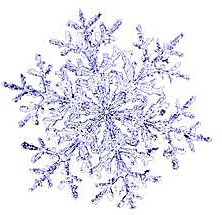 Пришла зимаПришла зима.                              Развести руки в стороны, показывая вокруг себя Стало холодно.                            Обхватить руками себя за плечи и поежиться Ударили морозы.                             Стукнуть правым кулаком по левой ладони  Реки покрылись льдом.                 Вытянуть руки перед грудью и развести их в                                                                                                                                                                            разные стороны Пошел снег.          Руки поднять вверх, а затем плавными   зигзагообразными                                                                                                                                    движениями, не спеша, опускать их вниз                                                                                                          Он падал белыми пушистыми хлопьями  на землю,        Изобразить сугробы На дома,                                       Соединить руки у себя над головой так, чтобы                                                                                                                                                                     получилась «крыша» На деревья,                                           Согнуть руку в локте и поднять ее, пальцы                                                                                                                                                                   растопырить, изобразив ветви дерева На людей.                                                          Положить руки себе на голову ЕлкаЗелененькая  елочка                                  Ладони расположены под углом друг к                                                                                                                                                                     другу, пальцы переплетены и                                                                                                                                                                                                 выпрямлены. Колючие иголочки.                                   Руки перед собой, пошевелить пальчиками Ветки распушила                                         Руки опустить и потрясти ими Снежком припорошила                           Погладить себя обеими руками       Падал снег на порогПадал снег на порог,                          Руки над головой, перебирая пальцами,                                                                                                                                                                                медленно опускаем вниз Кот лепил себе пирог.                      Ладони приставляем к голове, изображая уши А пока лепил и пек,                                              Лепим пирог Ручейком пирог утек.                     Ладони друг к другу, постепенно сгибаем пальцы                                                                                                                                                  навстречу друг другу, пока тыльные стороны                                                                                                                                                      ладоней не соприкоснуться Снежный комВзяли дети белый ком,                                          Изображаем ком Будем строить снежный дом                Движения, изображающие лепку снежков Мы польем его водой,                                     Имитируем движения Домик будет ледяной                                       "поливаем водой" Ком за комом мы кладем,                          Ставим кулачок на кулачок  Вот и вылепили дом                            Рисуем в воздухе ладонями домик  Белый пухСыплет белый , снежный пух,                    Плавно  опускаем кисти рук  сверху вниз                                                                                            Устилает все вокруг.                               Разводим руки в разные стороны          Пух на шапках                                           Показываем на названные вещи, Пух на шубках,                                 ( или поочередно загибаем пальцы) Пух на бровках, Пух на губках. Как щекотно — ух!                                  Щекочем себя и встряхиваемся Кто  щекочет  —  пух!                                 Ладошки перед собой, дуем на них Дедушка МорозЗакрывайте окна, Закрывайте двери                                     Соединяем ладошки вместе Закрывайте уши,                                                  Закрываем ушки Закрывайте нос.                                                     Закрываем нос Ходит, бродит по дорогам Старый дедушка Мороз!                          Ходим указательным и средним пальцами  Щиплет уши, щиплет нос,                           Щипаем названные части тела Подборка пальчиковой гимнастики по теме: «Весна».***Вот уж две недели. Опускаем по очереди руки вниз, пальцы вместе. Капают капели. Снег на солнце тает. Руки ладонями вниз разведены в стороны. И ручьём стекает. Обе руки ладонями вниз двигаются в одну сторону. ***К нам Весна лишь заглянула.  - Протягивают руки впередВ снег ладошку окунула.  Руки внизу, перпендикулярно корпусу И расцвел там нежный,  Руки соединяют в бутон на уровне глазМаленький подснежник.  Медленно раздвигают пальцы («цветок раскрылся») ***Вырос цветок на весенней полянке, Неплотно соединяют ладониНежную голову робко поднял. Поднимают руки перед собойВетер подул - он качнулся неловко, Покачивают ладонями перед собойВперед и назад, налево, направо Вперед и назад, налево, направо***Нежный цветок появился в лесу, Из кистей обеих рук, соединённых в запястьях – «Цветок»Первым встречает он солнце, весну. «Солнышко» из обеих рук. Утром весенним раскрыл лепесток, Соответственно. В мягкой землице его корешки. Соединить ладони тыльными сторонами, пальцы опустить вниз. ***С крыши капает капель:  Пальцы стучат по ладошке. Кап-кап, кап- кап! В медленном темпе. Это к нам пришёл апрель: Кап-кап, кап-кап! Увеличиваем темп. Солнце припекло сильней «Солнышко» из ладошек. И быстрей звенит капель: Кап, кап, кап, кап, кап! В быстром темпе. Е. Г. Карельская ***Шаловливые сосульки.  Собрать пальчики вместе (щепоткой) Сели на карниз. Положить руки на колени. Шаловливые сосульки.  Покрутить кистями рук. Посмотрели вниз. Опустить голову вниз. Посмотрели, чем заняться? Пожать плечами. Стали каплями кидаться. Руками соответствующие движения. Две сосульки вниз смотрелиИ на солнышке звенели:Кап-кап, дзинь-дзинь, В такт наклонять голову вправо – влево. Кап-кап, дзинь – дзинь. Ю. Клюшников***Посадили зернышко, Нажать на центр ладони пальчиком Выглянуло солнышко. Кисти сжимаем и разжимаем по очередиСолнышко, свети — свети! Зернышко, расти — расти! Ладони вместе, руки двигаются вверхПоявляются листочки, Ладони соединить, пальцы по очереди соединяются с большим пальцем на двух руках одновременноРаспускаются цветочки. Кисти разжимаем по очереди. ***Пальцы складываем щепоткой. Качаем ими. Стучат всё громче дятлы, Синички стали петь. Ладони сомкнуты "ковшом", поднимаем руки вверх, раскрываем ладони, боковые части остаются прижатыми, пальцы растопырены. Встаёт пораньше солнце, Чтоб землю нашу греть. Выполняем руками волнообразные движенияБегут ручьи под горку, Растаял весь снежок, А из под старой травки Ладони раскрываются, боковые стороны рук соединяются, пальцы раскрыты, полусогнуты (чашечка цветка) Уже глядит цветок. Руки стоят на столе, опираясь на локти. Пальцы сжаты в кулак. Раскрылся колокольчик Пальцы постепенно разжитаются, свободно расслаблены (чашечка колокольчика). Динь-динь, звенит тихонько, Качаем кистями рук в разные стороны, проговаривая "динь-динь". Динь-динь, пришла весна. Пальчиковая игра «Весна»Весенний день!   хлопать в ладоши На дворе звенит капель.   встряхивать кистями рук По полям бегут ручьи.   волнообразные движения рук На дорогах лужи.   руки соединить перед собой Выползают муравьи   «пробежать» пальчиками по бедрам После зимней стужи.   к колену Пробирается медведь   «переступать» большими пальцами Сквозь лесной валежник.   мизинцами по бедрам Стали птицы громче петь,   взмахи кистями рук И расцвел подснежник.   сложить из ладошек бутон и открыть              его.Мастер-класс для родителей«Развитие речи детей с использованием здоровьесберегающих технологий»Здравствуйте уважаемые родители. Сегодня я хочу провести вместе с вами мастер-класс по теме «Развитие речи детей с использованием здоровьесберегающих технологий». Я вас познакомлю со  здоровьесберегающими технологиями, которые я использую в своей работе с детьми по развитию речи.«Истоки способностей и дарований детей – на кончиках их пальцев. От пальцев, образно говоря, идут тончайшие нити – ручейки, которые питают ум ребенка. Другими словами, чем больше мастерства в детской руке, тем умнее ребенок.»В. СухомлинскийДевиз мастер-класса: Никогда ничему не научишься, если будешь говорить: «Я не умею, не научусь! »Хорошо развитая речь – важнейшее условие всестороннего полноценного развития детей. Чем богаче и правильнее у ребенка речь, тем легче ему высказывать свои мысли, тем шире его возможности в познании окружающей действительности, содержательнее и полноценнее отношения со сверстниками и взрослыми, тем активнее осуществляется его психическое развитие. Уже достаточно давно специалисты, изучающие особенности развития детской психики, говорят о необходимости больше внимания уделять вопросу развития мелкой моторики рук детей. Дело в том, что уровень речевого развития ребенка находится в прямой зависимости от способности малыша совершать пальчиками тонкие движения, брать мелкие предметы, свободно действовать кистями рук.Но в последнее время наблюдается рост числа детей, имеющих нарушения общей, мелкой моторики и речевого развития. По какой же причине? Ведь сейчас есть возможность приобретать для ребенка развивающие игрушки и мультфильмы, специализированные мультимедийные программы. На самом деле именно в этом разнообразии и кроется суть проблемы.Поэтому так важно заботиться о формировании речи детей, о ее чистоте и правильности, предупреждая и исправляя различные нарушения, которыми считаются любые отклонения от общепринятых норм языка. Ребенок постоянно изучает, постигает окружающий мир. Основной метод накопления информации – прикосновения. Детям необходимо все  трогать, гладить.Влияние воздействия руки на мозг человека известно еще до нашей эры. Специалисты восточной медицины утверждают, что игры с участием рук и пальцев приводят в гармоничное отношение тело и разум, поддерживая мозговые системы в отличном состоянии. Поэтому начинать работу по развитию мелкой моторики нужно с самого раннего возраста. Чтобы заинтересовать ребенка и помочь ему овладеть новой информацией, нужно превратить обучение в игру. А, чтобы и вам тоже было сегодня интересно , мы должны настроиться….Активизация родителей:– Крикните громко и хором, друзья,Деток вы любите? Нет или да?Пришли на собрание, сил совсем нет,Вам лекции хочется слушать здесь? (Нет.)Я вас понимаю. Как быть нам тогда ?Проблемы детей решать нужно нам? (Да.)Дайте мне тогда ответ:Помочь откажетесь мне? (Нет.)Последнее спрошу вас я:Активными все будем? (Да.)Сейчас я предлагаю вашему вниманию игры и упражнения на развитие органов  речи и мелкой моторики, которыми можно заниматься как в детском саду, так и дома.Одним из видов здоровьесберегающих технологий является гимнастика. Виды гимнастики, используемые мною для развития речи детей:• артикуляционная гимнастика;• дыхательная;• пальчиковая гимнастика;• игровой массаж, самомассаж. Теперь мы с вами поговорим о каждом виде гимнастики отдельно.  Итак – артикуляционная гимнастика. Артикуляционная гимнастика – это выработка качественных, полноценных движений органов артикуляции, подготовка к правильному произнесению фонем. Артикуляционные упражнения направлены на развитие подвижности всех органов речи : языка, губ, нижней и верхней челюсти, щек. Давайте  вместе с вами  выполним одну из таких гимнастик.ПРОГУЛОЧНАЯ ( артикуляционные упражнения.)Язычок гулять выходит, домик он кругом обходит…Кто же тут? А кто же там? Он глядит по сторонам.Видит: губки очень гибки. Ловко тянутся в улыбке….А теперь наоборот. Ловко тянутся вперед.Язычок стал маляром. Аккуратно красит дом.На качелях оказался. Вверх – взлетел….и вниз – спускался.Догадатся, кто бы мог: Язычок наш , как грибок.Язычок гармошкой стал….поиграл и не устал.То иголка, то лопата – язычок у нас ребята.Вот и кончилась разминка…..                                          Язычок ложиться спать. (выполняется вместе с родителями.)Еще одной из форм работы является пальчиковая гимнастика, которая решает множество задач в развитии ребенка:- помогает развивать речь;- повышает работоспособность головного мозга;- развивает психические процессы: внимание, память, мышление, воображение;- развивает тактильную чувствительность;- снимает тревожность.Пальчиковые игры очень эмоциональны, увлекательны. Это инсценировка, каких- либо рифмованных историй, сказок при помощи рук. Давайте познакомимся с некоторыми из них. Попробуем и мы с вами поиграть в такие игры. (совместно с родителями проводится игротренинг).                                                 «КАПУСТА»Что за скрип? (сжимаем и разжимаем кулачки)Что за хруст? (переплетаем пальцы рук)Это что еще за куст? (ладони с растопыренными пальцами перед собой)Как же быть без хрустаЕсли я капуста? (пальцы полусогнуты, изображают кочан)Мы капусту рубим, рубим… (ребро ладони)Мы морковку трем, трем (кулаками трем друг о друга)Мы капусту солим, солим… (щепотками)Мы капусту жмем, жмем, (сжимаем и разжимаем кулаки)                            «БУДЕМ МЫ ВАРИТЬ КОМПОТ» (фрукты)Будем мы варить компотФруктов нужно много. Вот.(левую ладошку держать «ковшиком», а указательным пальцем правой руки мешать)Будем яблоки крошить,Груши будем мы рубить,Отожмем лимонный сок,Слив положим и песок.(загибать пальцы по одному, начиная с большого)Варим, варим мы компотУгостим честной народ.(правую ладошку держать «ковшиком», а указательным пальцем левой руки мешать)Игровой массаж и самомассаж - позволяет стимулировать рост нервных клеток, развитие мелкой моторики, а также помогает наладить эмоциональный контакт и снять напряжение.В несколько игр мы с вами поиграем.Игры с пробками от бутылокДве пробки от пластиковых бутылок кладем на столе резьбой вверх. Это – «лыжи». Указательный и средний пальцы встают в них, как ноги. Двигаемся на «лыжах», делая по шагу на каждый ударный слог.«Мы едем на лыжах, мы мчимся с горы,Мы любим забавы холодной зимы»То же самое можно попробовать проделать двумя руками одновременно.Игра с карандашом.(лучше использовать карандаш - шестигранник)Карандаш в руке катаю,Между пальчиков верчу.Непременно каждый пальчикБыть послушным научу!Массаж Су – Джок шарами. Я мячом круги катаю,Взад - вперед его гоняю.Им поглажу я ладошку.Будто я сметаю крошку,И сожму его немножко,Как сжимает лапу кошка,Хочу порекомендовать вам игры, так же  способствующие развитию мелкой моторики, в домашних условиях:Игра “Помогаю маме”. Большую часть времени Вы проводите на кухне. Вы заняты приготовлением ужина. Малыш крутится возле Вас. Предложите ему перебрать горох, рис, гречку или пшено. Тем самым он окажет Вам посильную помощь и потренирует свои пальчики.Игра “Волшебные палочки”. Дайте малышу счётные палочки или спички (с отрезанными головками). Пусть он выкладывает простейшие геометрические фигуры, предметы и узоры. А вырезанные из бумаги круги, овалы, трапеции дополнят изображения.Игра “Чудесный мешочек”. В «сухой бассейн» помещаем горох и бобы. Ребенок запускает в него руку и старается на ощупь определить и достать только горох или только бобы.Способствуют развитию мелкой моторики и игры :с сыпучими материалами. с пуговицами, рисование, лепка, вырезание ножницами, аппликация. Очень надеюсь, что смогла Вас убедить в значимости развития руки для ребенка дошкольного возраста.И в заключении хочется подарить вам памятки для развития мелкой моторики и игры для пальчиков.Большое спасибо за внимание и активное участие.СЛЕДУЮЩИЕ ИГРЫ ЭТО подвижно – речевые ИГРЫ.1. Игра «Два круга»Взрослые строятся в два круга – внешний (большой) и внутренний (3-4 человека) Родители из большого круга стоят, а из малого идут вместе с ведущим и приговаривают: «Мы по кругу идем и с собою берем… фрукты». Игроки большого круга должны быстро назвать любой фрукт, например яблоко. Родитель первым назвавший предмет, становится во внутренний круг. Игра продолжается («… с собою берем посуду, мебель, животное, и т. д.) Последний взрослый, оставшийся в большом круге должен выполнить какое-либо задание.2. Игра «Шаги» («Кто быстрее доберется до… »)С помощью этой нехитрой игры с элементами соревнования можно заниматься с ребенком расширением его словарного запаса и развитием речи, в общем. 2 игрока стоят на старте. Через 8-10 шагов финиш.Называется тема: «Вежливые слова». Каждый ребенок может сделать шаг, лишь назвав какое - нибудь вежливое слово. Другие темы: «Все круглое», «Слова утешения», «Ласковые слова для мамы»… .ВЫВОДРаботая над проектом, я добилась определенных результатов. В процессе проведения повторной диагностики  прослеживается положительная динамика в развитии мелкой моторики рук детей. Кисти и пальцы рук детей приобрели хорошую подвижность, гибкость, исчезла скованность движений. В изобразительной деятельности дети демонстрируют хороший нажим, уверенные линии, что хорошо отразилось и в речи детей. У них увеличился словарный запас,  фонематический слух, звукопроизношение и связная речь. Изучение научно – методической литературы по теме проекта.Сентябрь.Подбор диагностического материалаОктябрь.Подбор игровых комплексов по развитию мелкой моторики.Октябрь.Создание развивающей среды в логопедическом кабинете.Октябрь, ноябрь.Работа с детьми.Работа с детьми.Использование на логопедических занятиях пальчиковой гимнастики, логоритмики.в течении учебного года.Штриховка предметов, обведение трафаретов,графический диктант,рисование по контуру, по клеточкам, по точкам.в  течении учебного года.Использование нетрадиционных форм( массажные мячики Су – Джок.)в течении учебного года.Использование на логопедических занятиях прищепок, пробок, бусинок, бисера, счетных палочек, пуговиц.в течении учебного года.Самомассаж пальцев и кистей рук.в течении учебного года.Мероприятия с педагогами МДОУМероприятия с педагогами МДОУМероприятия с педагогами МДОУ«Влияние мелкой моторики руки на развитие речи детей».консультацияоктябрь«Графический диктант, как способ  подготовки руки к письму».консультацияноябрьОригинальные пальчиковые игры Мастер - классдекабрь«Как развивать мелкую моторику рук на занятиях по продуктивной деятельности»консультациямарт«Развитие мелкой моторики с использованием нетрадиционных приемов»Семинар - практикумапрельРабота с родителями.Работа с родителями.Работа с родителями.«Чтобы четко говорить – нужно с пальцами дружить»Родительское собрание(ср.гр.)октябрь«Методические рекомендации для родителей по развитию мелкой моторики у детей старшего дошкольного возраста и первоклассников»консультацияноябрь«Мифы и факты о влиянии мелкой моторики пальцев рук на речь детей»Родительское собрание ( старшая группа.)январь«Пальчиковые игры на кухне»Папка - передвижкамарт«Развитие мелкой моторики как средство формирование речи детей младшего дошкольного возраста» консультация для родителей мл.группапрельРезультаты диагностики за  2014 – 2015 учебный годРезультаты диагностики за  2014 – 2015 учебный годРезультаты диагностики за  2014 – 2015 учебный годРезультаты диагностики за  2014 – 2015 учебный годРезультаты диагностики за  2014 – 2015 учебный годРезультаты диагностики за  2014 – 2015 учебный годРезультаты диагностики за  2014 – 2015 учебный годРезультаты диагностики за  2014 – 2015 учебный годРезультаты диагностики за  2014 – 2015 учебный годНачало учебного года(сентябрь)Начало учебного года(сентябрь)Начало учебного года(сентябрь)Начало учебного года(сентябрь)Конец учебного года(май)Конец учебного года(май)Конец учебного года(май)Конец учебного года(май)КритерииобследованияКритерииобследованияВыс. ур.Сред.ур.Низ.ур.Низ.ур.Выс.ур.Сред.ур.Низ.ур.Диагностика произвольной моторики пальцев рук.Диагностика произвольной моторики пальцев рук.60%35%5%5%80%18%2%2%Диагностика навыков работы с карандашом.Диагностика навыков работы с карандашом.40%40%20%20%60%30%10%Диагностика навыка манипуляции с предметами.Диагностика навыка манипуляции с предметами.30%50%20%20%40%50%10%Результаты диагностики за 2015– 2016учебный годРезультаты диагностики за 2015– 2016учебный годРезультаты диагностики за 2015– 2016учебный годРезультаты диагностики за 2015– 2016учебный годРезультаты диагностики за 2015– 2016учебный годРезультаты диагностики за 2015– 2016учебный годРезультаты диагностики за 2015– 2016учебный годНачало учебного года(сентябрь)Начало учебного года(сентябрь)Начало учебного года(сентябрь)Конец учебного года(май)Конец учебного года(май)Конец учебного года(май)КритерииобследованияВыс.ур.Сред.ур.Низ.ур.Выс.ур.Сред.ур.Низ.ур.Диагностика произвольной моторики пальцев рук.45%45%10%Диагностика навыков работы с карандашом.30%50%20%Диагностика навыка манипуляции с предметами.30%40%30%